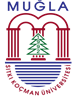 MUĞLA SITKI KOÇMAN ÜNİVERSİTESİEĞİTİM BİLİMLERİ ENSTİTÜSÜDOKTORA TEZ SAVUNMA SINAVI JÜRİ ATAMA FORMUGönderen			    : ………………………………………………………...Anabilim Dalı				    :  ………………………………………………………..Bilim DalıÖğrencinin Adı Soyadı		    : ………………………………………………...………Öğrenci No.             	    	    : ……………...Öğrencinin Durumu		    : 35. Madde      33. Madde/ÖYP    50. Madde      EABD Öğrencinin Programı		    : Lisans Sonrası Doktora  	Doktora Danışmanın Ünvanı, Adı Soyadı         : …………………………………………………………………………………İkinci Danışmanın Ünvanı, Adı Soyadı (varsa) : ….……………………………………………………………………Tez Başlığı			    : ……………………………………………………………………………..…. ………………………………………………………………………………………..………………………………….…Tez Başlığı (İngilizce Adı)		    : ……………………………………………………………………………..…. ………………………………………………………………………………………..………………………………….…Katılım Şekli			   : Jüri Katılımlı             Video Konferans Katılımlı(1) Teklif Edilen Savunma Tarihi	   : …… / ….. / 20..…Teklif Edilen Savunma Saati	   : ……. : ……Savunma Salonu;Video Konferans Olması Durumunda: Enstitü Toplantı Salonu  Enformatik Laboratuvar 3  İ.İ.B.F. Toplantı Salonu Katılımlı Olması Durumunda	  : …………………………………………Adı soyadı yukarıda verilen Anabilim Dalımız, …………………………………..…………………………….. Bilim Dalı doktora programı öğrencisi tez çalışmalarını tamamlamış ve ilgili yönetmeliklerin öngördüğü tüm diğer koşulları yerine getirmiş ve tezi Eğitim Bilimleri Enstitüsü “Tez Yazım Kılavuzu”na uygun yazılmıştır. Öğrencinin tez çalışmaları tez danışmanı tarafından kabul edilmiştir. Söz konusu tezi incelemek ve öğrenciyi tez savunmasına almak üzere, tez jürisinin aşağıdaki üyelerden oluşturulması önerilmektedir.Tarih					Danışmanın İmzası			Anabilim Dalı Başkanı İmzasıEK: 1. Öğrencilerin bu form ile birlikte; yayın listelerini (yayın koşulunu sağladığı makalenin ilk sayfası ve tarandığı indeksi gösteren sayfa; bildirinin katılım belgesi ve çalışmanın özeti ile birlikte) de Enstitüye teslim etmeleri gerekmektedir.(1) Video konferans katılımlı tez savunmasında danışman dahil jüri salt çoğunluğunun ve öğrencinin fiilen sınava katılması şartıyla, Üniversite dışından görevlendirilen öğretim üyelerinin online katılımı gerekmektedir.Asıl ÜyelerAsıl ÜyelerAsıl ÜyelerAsıl ÜyelerÜnvanı, Adı Soyadı KurumuTİKÜyesi1 (Danışman)2 (MSKÜ Üye)3 (MSKÜ Üye)4 (MSKÜ Dışı Üye)5 (MSKÜ Dışı Üye)Yedek ÜyelerYedek ÜyelerYedek ÜyelerYedek Üyeler1 (MSKÜ Üye)2 (MSKÜ Dışı Üye)